33.teden – TJAPri prvi uri učenci delajo v učnem listu ter s tem ponovili besedišče iz zgodbe o jacku in čarobnem fižolu. (3 učni list)Pri drugi uri učenci delajo naslednje:OSEBNE ZAIMKE zapišemo v zvezke in rešujemo naslednji UL: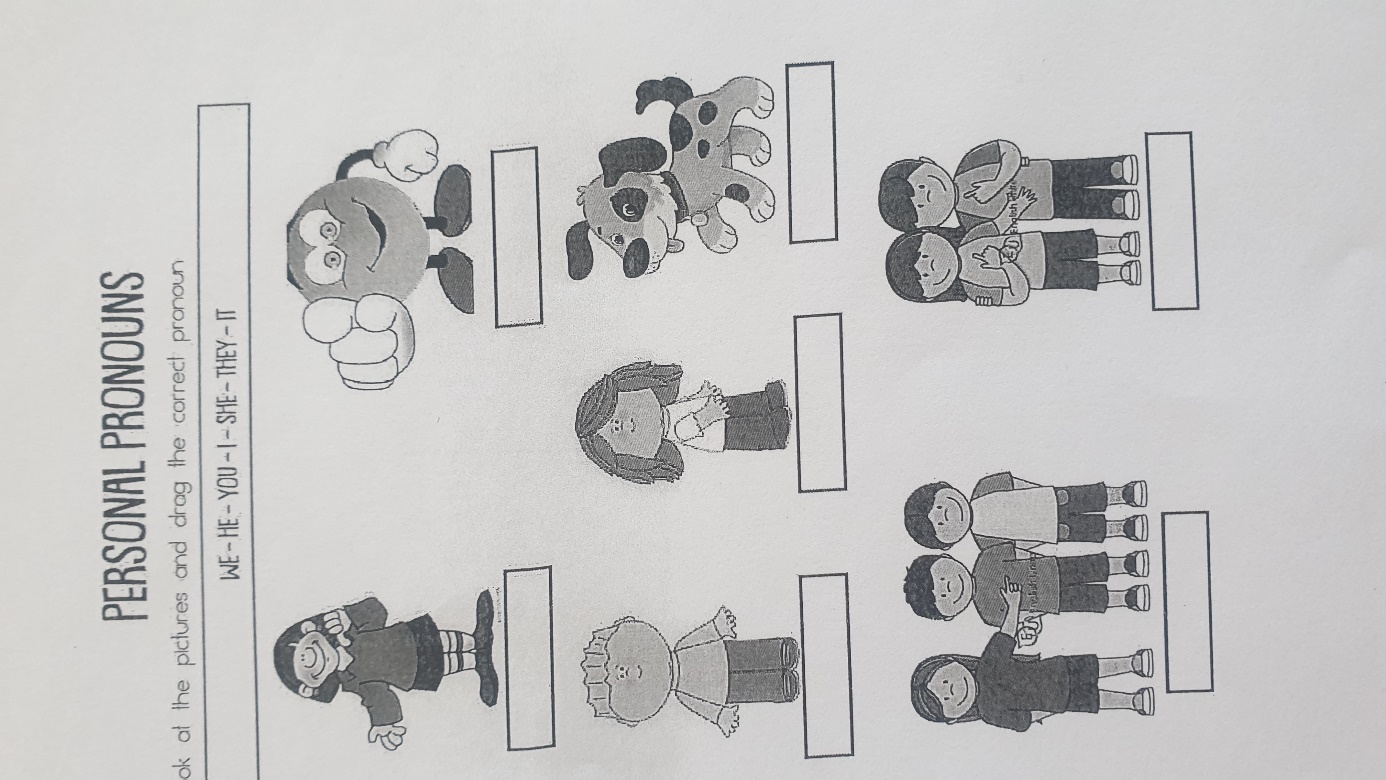  Potem pa se pogovarjamo o velikonočnih praznikih in običajih.Pobarvajo naslednji UL (ponovimo živali in barve):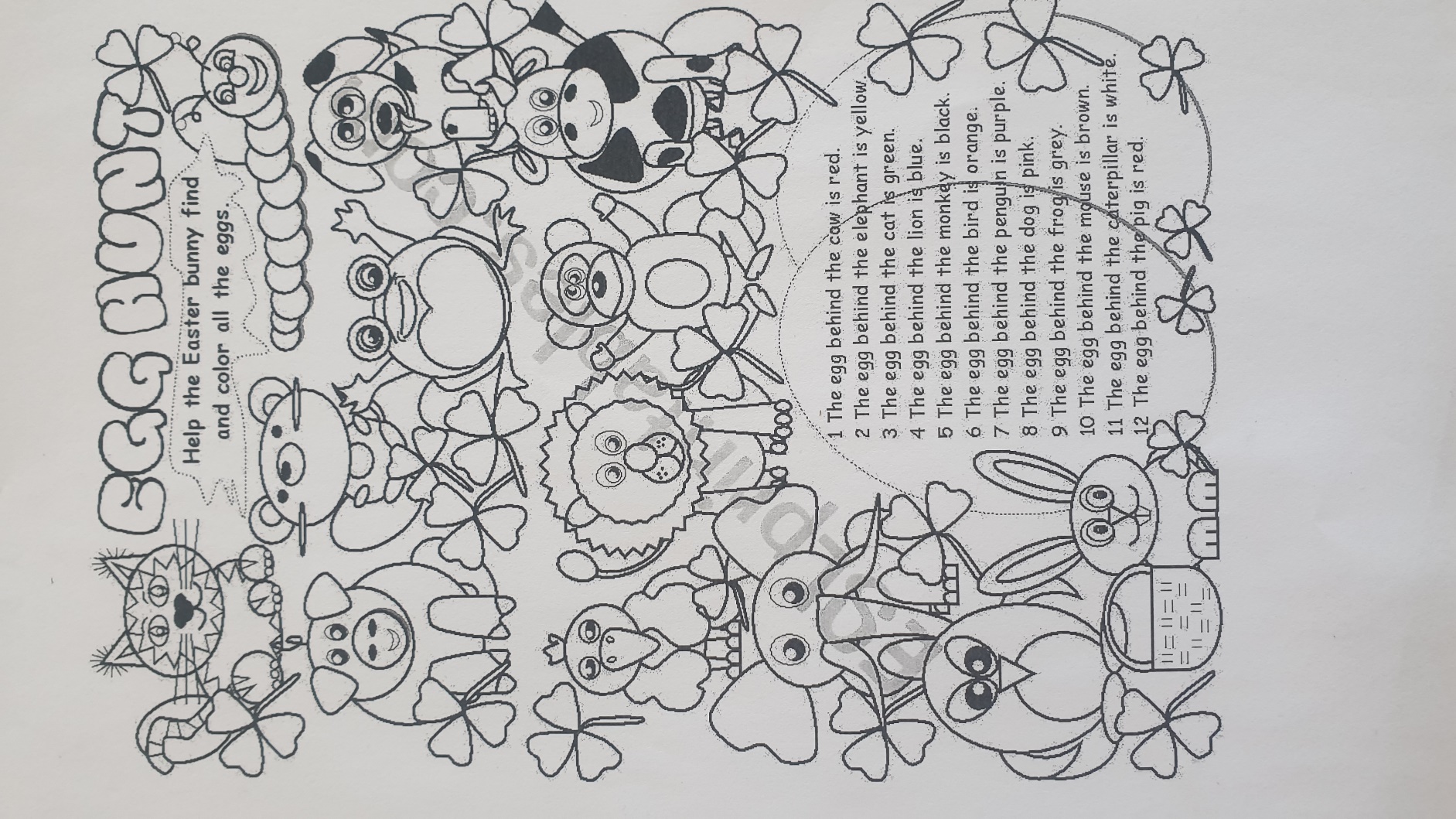 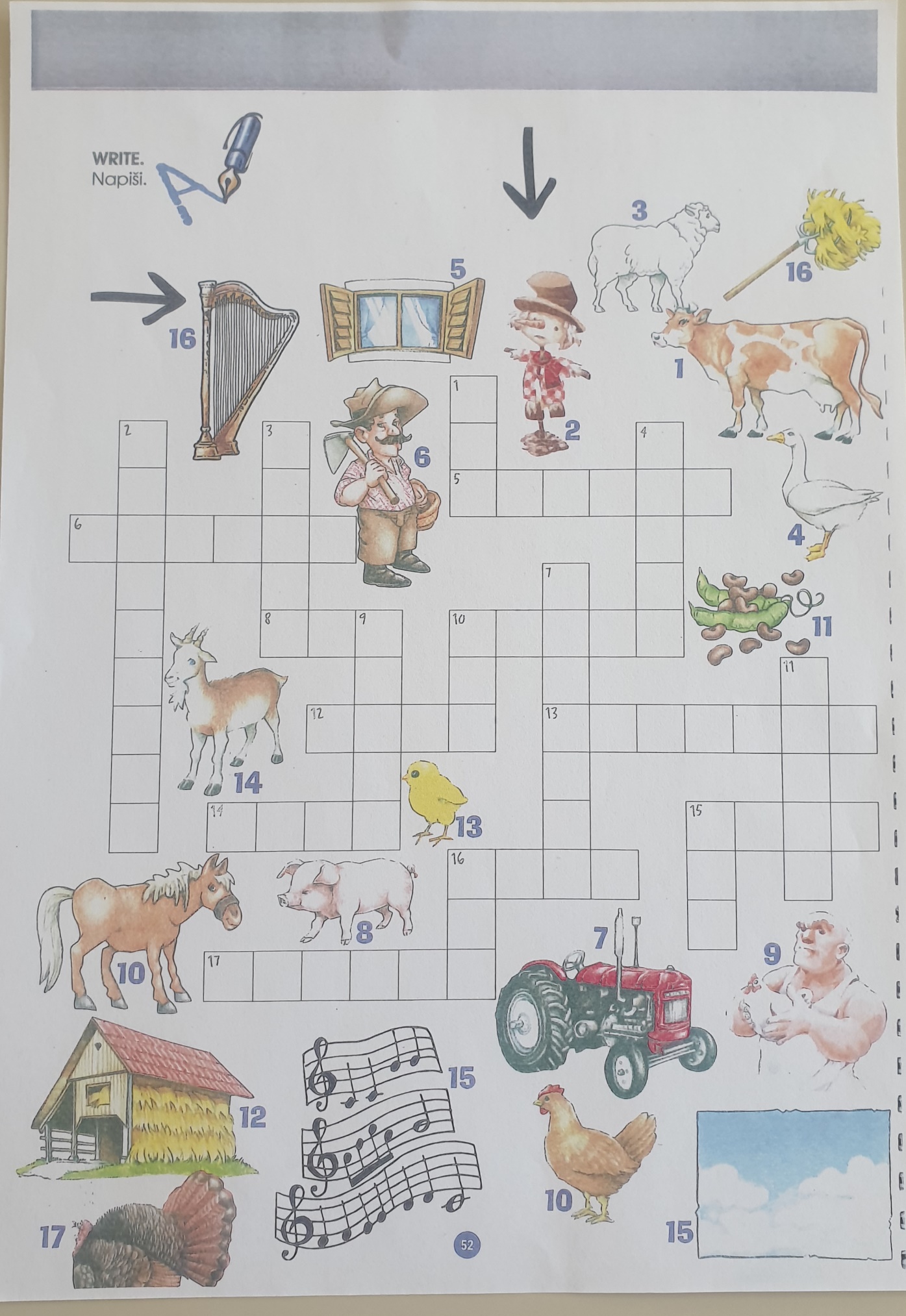 